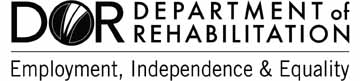 August 7, 2023From:	Kelly Snow, BEP Program ManagerSubject:	Department of Rehabilitation's Response to the CVPC Motions from the August 2 and August 3, 2023 Meeting.This memo responds to the motion memo, dated August 7, 2023, from the August 2 and August 3, 2023 California Vendors Policy Committee (CVPC) meeting. The Department of Rehabilitation (DOR) has taken into careful and serious account the motions provided by the CVPC. Below, I have responded to the motions that relate to the CVPC's responsibility to participate in DOR's major administrative decisions or policy or program development as described in Title 9, California Code of Regulations (CCR), section 7226.3 in light of DOR’s ultimate responsibility and accountability for the program as described in CCR Section 7226.4.Motion: 2023.09District 5 moved a motion to approve the May 3rd and 4th, 2023, CVPC meeting minutes. The motion was seconded by District 1. The motion passed.DOR Response: No response required as the motion applies to the CVPC operating procedures. Motion: 2023.10 District 1 moved a motion to waive the RCD Courthouse; Superior Courthouse, Santa Clara; Family Justice Center, Santa Clara; and Van Nuys Courthouse, for five years. The motion was seconded by District 6.  The motion passed.DOR Response: DOR supports this motion and will prepare the waiver packets to waive the RCD Courthouse; Superior Courthouse, Santa Clara; Family Justice Center, Santa Clara; and Van Nuys Courthouse, for five years and provide the documentation to the DOR Deputy Director for signature. 